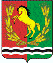 АДМИНИСТРАЦИЯ                                                                                      МУНИЦИПАЛЬНОГО ОБРАЗОВАНИЯТРОИЦКИЙ СЕЛЬСОВЕТ АСЕКЕВСКОГО РАЙОНА ОРЕНБУРГСКОЙ ОБЛАСТИП О С Т А Н О В Л Е Н И Е  31.03.2022			              с. Троицкое                                           № 18-пВ соответствии со  статьей 9 Закона Оренбургской области от 23 ноября 2005 года № 2733/489-III-ОЗ «О порядке ведения органами местного самоуправления учёта граждан в качестве нуждающихся в жилых помещениях, предоставляемых по договорам социального найма», ст.22 Устава муниципального образования Троицкий сельсовет и на основании решения жилищной комиссии администрации муниципального образования Троицкий сельсовет от 30 марта 2022 года № 1 , постановляю:Снять с учёта семью Дубковой Антонины Алексеевны, состоящейна yчётe в качестве нуждающихся в улучшении жилищных условий, по категории «Многодетная семья», в связи с утратой оснований дающих право на получение жилого помещения по договору социального найма.           2. Секретарю жилищной комиссии Гринько Н.В. уведомить вышеперечисленных граждан о принятом решении.3. Настоящее постановление вступает в силу со дня подписания.Глава муниципального образования                                                      Л.Г.Гурман  Разослано: прокурору района, жилищной комиссии, населению, в дело.               О снятии  с учета граждан,  нуждающихся в жилом помещении